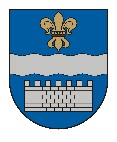   LATVIJAS REPUBLIKASDAUGAVPILS PILSĒTAS DOMEReģ. Nr. 90000077325, K. Valdemāra iela 1, Daugavpils, LV-5401, tālr. 65404344, 65404368, fakss 65421941 e-pasts info@daugavpils.lv   www.daugavpils.lvLĒMUMSDaugavpilī  2020.gada 28.aprīlī				                                                    Nr.179                                                                                                                                                                                                         (prot.Nr.19,  3.§)                                                                                                                     Par saistošo noteikumu apstiprināšanuPamatojoties uz likuma "Par pašvaldībām" 14.panta pirmās daļas 3.punktu, likuma "Par nekustamā īpašuma nodokli" 5.panta trešo un ceturto daļu, atklāti balsojot, atklāti balsojot: PAR – 14 (A.Broks, J.Dukšinskis, R.Eigims, A.Elksniņš, A.Gržibovskis, L.Jankovska, R.Joksts, I.Kokina, V.Kononovs, N.Kožanova, M.Lavrenovs, J.Lāčplēsis, I.Prelatovs, H.Soldatjonoka), PRET – nav, ATTURAS – nav,  Daugavpils pilsētas dome nolemj:Apstiprināt Daugavpils pilsētas domes 2020.gada 28.aprīļa saistošos noteikumus Nr.15 “Nekustamā īpašuma nodokļa atvieglojumu piešķiršanas kārtība, lai mazinātu Covid-19 izplatības negatīvo ietekmi uz saimniecisko darbību Daugavpilī”.Uzdot Domes Sabiedrisko attiecību un mārketinga nodaļai likuma “Par valsts institūciju darbību ārkārtējās situācijas laikā saistībā ar Covid-19 izplatību” 36.panta pirmajā daļā noteiktajā kārtībā publicēt saistošos noteikumus un to paskaidrojuma rakstu oficiālajā izdevumā "Latvijas Vēstnesis" un Daugavpils pilsētas domes mājas lapā internetā.Uzdot Domes Vispārējai nodaļai triju dienu laikā pēc saistošo noteikumu parakstīšanas  nosūtīt Vides aizsardzības un reģionālās attīstības ministrijai zināšanai.Pielikumā: Daugavpils pilsētas domes 2020.gada 28.aprīļa saistošie noteikumi Nr.15 “Nekustamā īpašuma nodokļa atvieglojumu piešķiršanas kārtība, lai mazinātu   Covid-19 izplatības negatīvo ietekmi uz saimniecisko darbību Daugavpilī” un to paskaidrojuma raksts.Domes priekšsēdētājs 								A.ElksniņšDokuments ir parakstīts ar drošu elektronisko parakstu un satur laika zīmogu